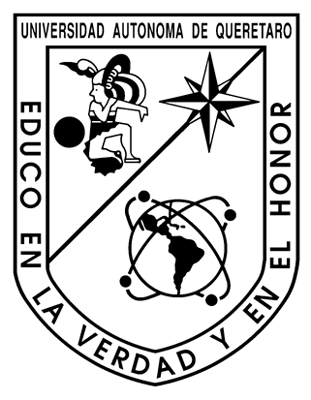 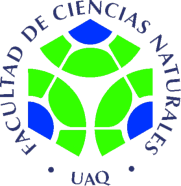 1.-Datos del prestadorNombre:______________________________________________________ Expediente:_________Periodo de servicio:  _____________________2.-Datos del programaNombre:_______________________________________________________________________________________________________________________________________Clave______________Responsable:_____________________________________________________________________3.- Evaluación de desempeñoCalifique con los siguientes parámetros: Excelente, Bien, Regular, Malo, Pésimo4. Evaluación del trabajo finalCalifique con los siguientes parámetros: Excelente, Bien, Regular, Malo, PésimoEVALUACIÓN FINAL:EL PRESTADOR DE SERVICIO SOCIAL ESTA ACREDITADO O NO ACREDITADO________________________________EvaluóNombre y Firma:__________________________________________________________________Observaciones:____________________________________________________________________________________________________________________________________________________________________________________________________________________________________Puntos de valoraciónEvaluación1 Asistencia2 Puntualidad3 Responsabilidad4 Disponibilidad5 Entusiasmo6 Trabajo en equipo7 Solución de problemas8 Conocimiento9 Habilidades10 CreatividadPuntos de valoraciónEvaluación1 Presentación2 Contenido3 Ortografía4 Actividades en relación al programa